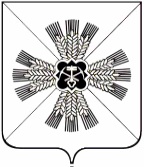 КЕМЕРОВСКАЯ ОБЛАСТЬАДМИНИСТРАЦИЯ ПРОМЫШЛЕННОВСКОГО МУНИЦИПАЛЬНОГО РАЙОНАПОСТАНОВЛЕНИЕот «29» декабря 2018 г. № 1556-Ппгт. ПромышленнаяО внесении изменений в постановление администрации Промышленновского муниципального района от 09.11.2017 № 1265-П   «Об утверждении муниципальной программы «Развитие и укрепление материально-технической базы  Промышленновского  района» на         2018-2021 годы»   (в редакции постановлений от 18.01.2018 № 58-П, от 26.06.2018 № 695-П, от 21.08.2018 № 905-П, от 08.10.2018 № 1107-П, от 29.10.2018 № 1239-П,  от 29.12.2018 № 1538-П) В соответствии с решением Совета народных депутатов от 20.12.2018 № 33 «О районном бюджете Промышленновского муниципального района на 2019 год и на плановый период 2020 и 2021 годов»,  решением  Совета народных депутатов Промышленновского муниципального района  от 27.12.2018 № 45                      «О внесении изменений и дополнений в решение Совета народных депутатов Промышленновского муниципального района от 21.12.2017 № 340                    «О районном бюджете Промышленновского муниципального района на 2018 год и на плановый период 2019 и 2020 годов», постановлением администрации Промышленновского муниципального района от 29.07.2016 № 684-П «Об утверждении порядка разработки, реализации и оценки эффективности муниципальных программ, реализуемых за счет средств районного бюджета», в целях реализации полномочий администрации Промышленновского муниципального района:Внести в постановление администрации Промышленновского муниципального района от 09.11.2017 № 1265-П «Об утверждении муниципальной программы «Развитие и укрепление материально-технической базы  Промышленновского района» на 2018 - 2021 годы» (в редакции постановлений      от 18.01.2018  № 58-П, от 26.06.2018 № 695-П, от 21.08.2018 № 905-П,  от 08.10.2018  № 1107-П, от 29.10.2018 № 1239-П, от  29.12.2018 № 1538-П) следующие изменения:     1.1. Позицию «Объемы и источники финансирования муниципальной программы в целом и с разбивкой ее по годам ее реализации» паспорта муниципальной программы «Развитие и укрепление материально-технической базы  Промышленновского      муниципального         района»     на     2018-2021  годы» (далее - муниципальная программа), изложить в следующей редакции:«          »;	1.2. Раздел  «Ресурсное обеспечение реализации программы «Развитие и укрепление материально-технической базы Промышленновского района» на    2018-2021 годы» муниципальной программы  изложить в следующей редакции:«                                                                                                                                                          ».    2. Настоящее постановление подлежит обнародованию на официальном сайте администрации Промышленновского муниципального района в сети Интернет.    3. Контроль за    исполнением   настоящего    постановления   возложить на                  и.о. заместителя  главы  Промышленновского  муниципального   района                      А.А. Зарубину.   4. Постановление вступает в  силу  со   дня   подписания.  Исп. Н.В. Удовиченкотел.7-21-70Объемы и источники финансирования муниципальной программы в целом и с разбивкой ее по годамВсего средств – 20975,2 тыс. руб.,в том числе по годам реализации:2018 год – 5172,5 тыс.руб.;2019 год – 6071,5 тыс.руб.;2020 год – 4865,6 тыс.руб.;2021 год – 4865,6 тыс.руб.из них:районный бюджет – 20975,2 тыс. руб.,в том числе по годам реализации:2018 год – 5172,5 тыс.руб.;2019 год – 6071,5 тыс.руб.;2020 год – 4865,6 тыс.руб.;2021 год – 4865,6 тыс.руб.Объемы и источники финансирования муниципальной программы в целом и с разбивкой ее по годамВсего средств – 20975,2 тыс. руб.,в том числе по годам реализации:2018 год – 5172,5 тыс.руб.;2019 год – 6071,5 тыс.руб.;2020 год – 4865,6 тыс.руб.;2021 год – 4865,6 тыс.руб.из них:районный бюджет – 20975,2 тыс. руб.,в том числе по годам реализации:2018 год – 5172,5 тыс.руб.;2019 год – 6071,5 тыс.руб.;2020 год – 4865,6 тыс.руб.;2021 год – 4865,6 тыс.руб.Объемы и источники финансирования муниципальной программы в целом и с разбивкой ее по годамВсего средств – 20975,2 тыс. руб.,в том числе по годам реализации:2018 год – 5172,5 тыс.руб.;2019 год – 6071,5 тыс.руб.;2020 год – 4865,6 тыс.руб.;2021 год – 4865,6 тыс.руб.из них:районный бюджет – 20975,2 тыс. руб.,в том числе по годам реализации:2018 год – 5172,5 тыс.руб.;2019 год – 6071,5 тыс.руб.;2020 год – 4865,6 тыс.руб.;2021 год – 4865,6 тыс.руб.1234567№ п/пНаименование муниципальной программы, подпрограммы, основного мероприятия,  мероприятияИсточник финансированияОбъем финансовых ресурсов, тыс. рублейОбъем финансовых ресурсов, тыс. рублейОбъем финансовых ресурсов, тыс. рублейОбъем финансовых ресурсов, тыс. рублейНаименование муниципальной программы, подпрограммы, основного мероприятия,  мероприятияИсточник финансирования2018 год2019 год 2020 год2021 год1234567Муниципальная программа « Развитие и укрепление материально-технической базы Промышленновского  района » на 2018 – 2021  годыВсего5172,56071,54865,64865,6Муниципальная программа « Развитие и укрепление материально-технической базы Промышленновского  района » на 2018 – 2021  годырайонный бюджет 5172,56071,54865,64865,6Муниципальная программа « Развитие и укрепление материально-технической базы Промышленновского  района » на 2018 – 2021  годыиные не запрещенные законодательством источники:Муниципальная программа « Развитие и укрепление материально-технической базы Промышленновского  района » на 2018 – 2021  годыфедеральный бюджет Муниципальная программа « Развитие и укрепление материально-технической базы Промышленновского  района » на 2018 – 2021  годыобластной  бюджетМуниципальная программа « Развитие и укрепление материально-технической базы Промышленновского  района » на 2018 – 2021  годысредства бюджетов государственных внебюджетных фондов 1.1Обеспечение деятельности  КУМИВсего3884,54192,64192,64192,61.1Обеспечение деятельности  КУМИрайонный бюджет3884,54192,64192,64192,61.1Обеспечение деятельности  КУМИиные не запрещенные законодательством источники:1.1Обеспечение деятельности  КУМИобластной  бюджет1.1Обеспечение деятельности  КУМИсредства бюджетов государственных внебюджетных фондов 1.1Обеспечение деятельности  КУМИсредства юридическихи физических лиц1.2Проведение межевания  земельных участков и постановка на кадастровый учетВсего318,2600,0200,0200,01.2Проведение межевания  земельных участков и постановка на кадастровый учетрайонный бюджет 318,2600,0200,0200,01.2Проведение межевания  земельных участков и постановка на кадастровый учетиные не запрещенные законодательством источники:1.2Проведение межевания  земельных участков и постановка на кадастровый учетфедеральный бюджет 1.2Проведение межевания  земельных участков и постановка на кадастровый учетобластной  бюджет1.2Проведение межевания  земельных участков и постановка на кадастровый учетсредства бюджетов государственных внебюджетных фондов 1.2Проведение межевания  земельных участков и постановка на кадастровый учетсредства юридическихи физических лиц1.3Изготовление технической документации на объекты недвижимостиВсего285,2600,0200,0200,01.3Изготовление технической документации на объекты недвижимостирайонный бюджет 285,2600,0200,0200,01.3Изготовление технической документации на объекты недвижимостифедеральный бюджет 1.3Изготовление технической документации на объекты недвижимостиобластной  бюджет1.3Изготовление технической документации на объекты недвижимостисредства бюджетов государственных внебюджетных фондов 1.3Изготовление технической документации на объекты недвижимостисредства юридическихи физических лиц1.4Оценка права аренды и рыночной стоимости объектов  муниципальной собственностиВсего288,0300,0100,0100,01.4Оценка права аренды и рыночной стоимости объектов  муниципальной собственностирайонный бюджет288,0300,0100,0100,01.4Оценка права аренды и рыночной стоимости объектов  муниципальной собственностииные не запрещенные законодательством источники:1.4Оценка права аренды и рыночной стоимости объектов  муниципальной собственностифедеральный бюджет1.4Оценка права аренды и рыночной стоимости объектов  муниципальной собственностиобластной  бюджет1.4Оценка права аренды и рыночной стоимости объектов  муниципальной собственностисредства бюджетов государственных внебюджетных фондов1.4Оценка права аренды и рыночной стоимости объектов  муниципальной собственностисредства юридическихи физических лиц1.5Уплата ежемесячных взносов  на проведение  капитального ремонта общего имущества в многоквартирных жилых домахВсего229,1220,073,073,01.5Уплата ежемесячных взносов  на проведение  капитального ремонта общего имущества в многоквартирных жилых домахрайонный бюджет 229,1220,073,073,01.5Уплата ежемесячных взносов  на проведение  капитального ремонта общего имущества в многоквартирных жилых домахиные не запрещенные законодательством источники:1.5Уплата ежемесячных взносов  на проведение  капитального ремонта общего имущества в многоквартирных жилых домахфедеральный бюджет 1.5Уплата ежемесячных взносов  на проведение  капитального ремонта общего имущества в многоквартирных жилых домахобластной  бюджет1.5Уплата ежемесячных взносов  на проведение  капитального ремонта общего имущества в многоквартирных жилых домахсредства бюджетов государственных внебюджетных фондов 1.5Уплата ежемесячных взносов  на проведение  капитального ремонта общего имущества в многоквартирных жилых домахсредства юридическихи физических лиц1.6Приобретение и ремонт имуществаВсего167,5300,0100,0100,01.6Приобретение и ремонт имуществарайонный бюджет 167,5300,0100,0100,0иные не запрещенные законодательством источники:федеральный бюджет областной  бюджетсредства бюджетов государственных внебюджетных фондов средства юридическихи физических лиц